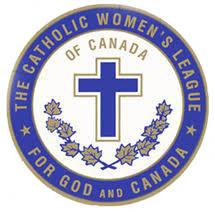 The Catholic Women’s League of CanadaALBERTA MACKENZIE PROVINCIAL COUNCILAnnually Awards theFather Walter Krewski Membership Awardfor the Most New Members in the year 2021This form is to be completed by the Parish Council President.The purpose of this award is to give recognition to the council that had the greatest number of new members in the previous year.  Please note that new members are only members that have never previously held a CWL membership.Name of Council          _______________________________________________________     President’s Name      _________________________________________________________Address      _________________________________________________________________Postal Code __________________             Telephone number ________________________Email     ___________________________________________________________________Number of New Members    ____________________Please complete this application form and submit the information by email or by regular mail.  The deadline for submission of this information is February 29th, 2022. If you have any questions, I invite you to call or email me.Mary Hunt, Organization Chair & President-ElectAlberta Mackenzie Provincial CouncilThe Catholic Women’s League of CanadaPostal Address:  508 Caldwell Court N.W.  Edmonton, Alberta T6M 2X4Email: abmkprovpreselect@gmail.comPhone: 780-221-3165